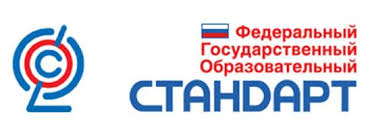 Муниципальное общеобразовательное учреждение«Средняя общеобразовательная школа № 50»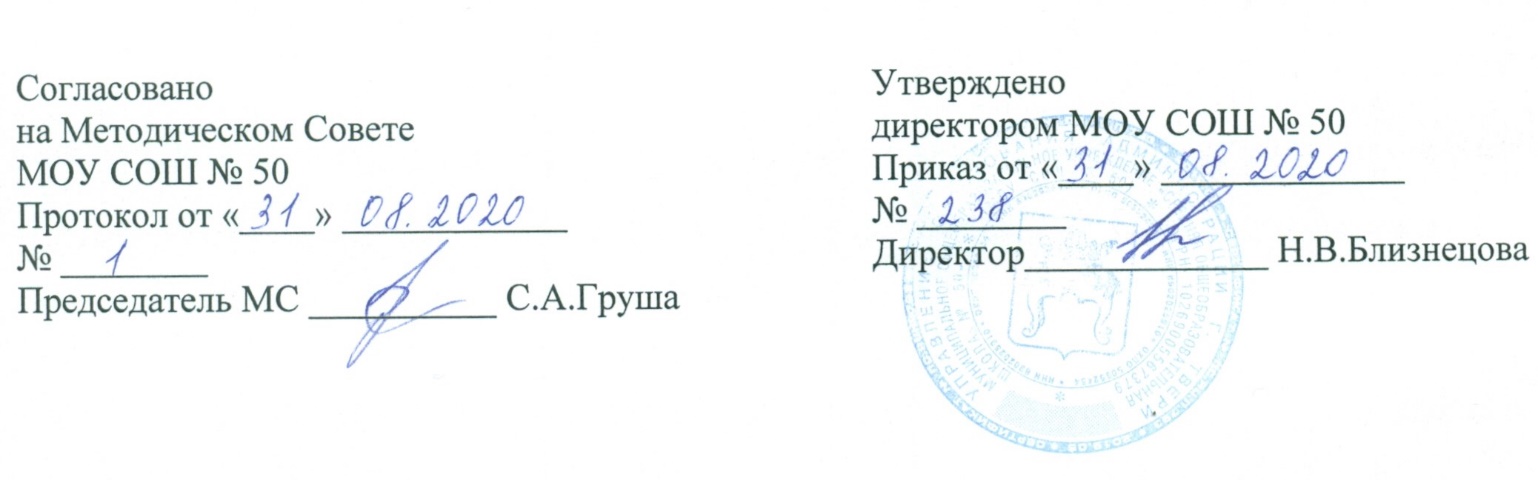 ПРОГРАММА «Занимательная грамматика» 7 класс(внеурочная деятельность)Составитель: Иноземцева О.В., учитель русского языка и литературы 2020-2021 уч. г.1.Пояснительная запискаРабочая  программа внеурочной деятельности «Занимательная грамматика» разработана на основе  требований  Федерального государственного образовательного стандарта основного общего образования  второго поколения, Концепции духовно-нравственного развития и воспитания личности гражданина России, планируемых результатов основного общего образования, с учётом межпредметных и внутрипредметных связей, логики учебного процесса, задач формирования у школьника умения учиться и в соответствии с целями и задачами основной образовательной программы и предназначена  для обучающихся   среднего звена (7 класс). Рассчитана на 34 часа (1 час в неделю).Программа обеспечивает  развитие  интеллектуальных общеучебных умений, творческих способностей  обучающихся, необходимых для дальнейшей самореализации и формирования личности. Данная программа актуальна, так как изучению русского языка уделяется большое внимание в РФ. Следовательно, необходимо через внеклассные дополнительные занятия прививать любовь к языку, совершенствуя орфографическую и пунктуационную грамотность учащихся.      Одна из основных задач образования по стандартам второго поколения – развитие способностей ребёнка и формирование  универсальных учебных действий (целеполагание, планирование, прогнозирование, контроль, коррекция, оценка, саморегуляция). С этой целью в программе  предусмотрены активные  формы  работы, направленные  на вовлечение  обучающихся  в динамичную деятельность, на обеспечение понимания ими  лингвистического материала и развития интеллекта, приобретение практических навыков самостоятельной деятельности.Кружок «Занимательная грамматика» является закономерным продолжением урока, его дополнением. Программа кружка составлена в соответствии с требованиями Федерального государственного образовательного стандарта общего образования. Содержание и методы обучения программы «Занимательная грамматика» содействуют приобретению и закреплению школьниками прочных знаний и навыков, полученных на уроках русского языка, обеспечивают единство развития, воспитания и обучения.Для успешного проведения занятий используются разнообразные виды работ: игровые элементы, игры, дидактический и раздаточный материал, пословицы и поговорки, физкультминутки, ребусы, кроссворды, головоломки, грамматические сказки. Необходимость разработанного нами кружка заключается в желании школьников узнать нечто новое о русском языке.В рабочей программе по внеурочной деятельности произведена корректировка примерной программы в плане введения дополнительных тем и увеличения количества часов, способствующих преемственности урочной и внеурочной деятельности учащихся, а также с учётом материально-технической базы кабинета и регионального компонента. Основные цели программы: Целью данной программы является формирование личности, полноценно владеющей устной и письменной речью в соответствии со своими возрастными особенностями.Задачи:
- развитие интереса к русскому языку как к учебному предмету;- приобретение знаний, умений, навыков по грамматике русского языка;- пробуждение потребности у учащихся к самостоятельной работе над познанием родного языка;- развитие мотивации к изучению русского языка;- развитие творчества и обогащение словарного запаса;- совершенствование общего языкового развития учащихся;-углубление и расширение знаний и представлений о литературном языке;
-выявление одарённых в лингвистическом отношении учащихся, а также воспитание у слабоуспевающих учеников веры в свои силы, в возможность преодоления отставания по русскому языку.- воспитание культуры обращения с книгой;- формирование и развитие у учащихся разносторонних интересов, культуры мышления.- развивать смекалку и сообразительность;- приобщение школьников к самостоятельной исследовательской работе;- развивать умение пользоваться разнообразными словарями;- учить организации личной и коллективной деятельности в работе с книгой.2.Общая характеристика курсаПрограмма направлена на реализацию педагогической идеи формирования у школьников умения учиться – самостоятельно добывать и систематизировать новые знания и обеспечивает реализацию следующих принципов:непрерывность дополнительного образования как механизма полноты и целостности образования в целом;развития индивидуальности каждого ребенка в процессе социального самоопределения в системе внеурочной деятельности;системность организации учебно-воспитательного процесса.Формирование информационной грамотности происходит на основе использования информационной среды образовательного учреждения и возможностей современного школьника. В программу включены задания, направленные на активный поиск новой информации  в книгах, словарях, справочниках. Передача учебной информации производится различными способами (рисунки, схемы, условные обозначения).Развитие коммуникативной компетентности осуществляется за счет приобретения опыта коллективного взаимодействия (работа в парах, в малых группах, коллективный творческий проект, презентации своих работ, коллективные игры и праздники), формирования умения участвовать в учебном диалоге, развития рефлексии как важнейшего качества, определяющего социальную роль ребенка.Социализирующую функцию курса обеспечивает ориентация содержания занятий на жизненные потребности детей.У ребенка формируются умения ориентироваться в окружающем мире и адекватно реагировать на жизненные ситуации.Повышению мотивации способствует создание положительного эмоционального фона, стимулирующего состояние вдохновения, желание творить, при котором легче усваиваются навыки и приемы, активизируются фантазия и изобретательность. На первом этапе ребенок наблюдает, анализирует изображение, пытается понять, как она выполнена. Далее он должен определить основные этапы работы и их последовательность, обучаясь при этом навыкам самостоятельного планирования своих действий. Основные этапы работы учитель показывает в виде схем и рисунков. Однако дети имеют возможность предлагать свои варианты, пытаться  усовершенствовать приемы и методы.Программа ориентирована на УМК под редакцией М.Т. Баранова, Т.А. Ладыженской, Л.А. Тростенцовой и др.; «Русский язык. 7 класс».– М.: Просвещение, 2017.Связь с уже существующими программами. Программа «Занимательная грамматика» разработана  на основе Федерального государственного образовательного стандарта основного общего образования, Рабочих программ по русскому языку (предметная линия учебников Т.А.Ладыженской, М.Т.Баранов и др.) в 5-9 классах (М:Просвещение, 2017 г.),К специальным особенностям данной программы можно отнести принципы взаимосвязи между классными и внеклассными занятиями, научной углубленности, практической направленности, занимательности и индивидуального подхода к каждому. Темы занятий подобраны в соответствии с темами, которые вызывают у школьников особые затруднения при изучении их на уроках. Работа кружка основывается на общедидактических принципах, среди которых следует, прежде всего, назвать:- принцип научности;- принцип последовательности и систематичности в изложении материала;- принцип преемственности и перспективности в усвоении знаний;- принцип связи теории с практикой;- принцип доступности;- принцип тесной взаимосвязи кружковых занятий с классными;- принцип добровольного участия школьников в занятиях;- принцип равного права всех учеников на участие в кружковой работе;- принцип самодеятельности, самостоятельности учащихся;- принцип занимательности.Программа «Занимательная грамматика» позволяет наиболее успешно применять индивидуальный подход к каждому школьнику с учётом его способностей, более полно удовлетворять познавательные и жизненные интересы учащихся. В отличие от классных занятий, на внеклассных учащиеся мало пишут и много говорят.Следует также подчеркнуть то обстоятельство, что данная программа предполагает, что в ходе изучения лингвистического материала и на его базе одновременно формируется и совершенствуется целый ряд интеллектуальных качеств личности: восприятие, внимание, формы мышления - наглядно-действенное, наглядно-образное, словесно-логическое.                                 3. Место курса в учебном планеВажнейшим нормативным документом по введению федеральных образовательных стандартов общего образования второго поколения в действие является Базовый учебный (образовательный) план образовательных учреждений Российской Федерации, который состоит из двух частей: инвариантной части и вариативной части, включающей внеурочную деятельность, осуществляемую во второй половине дня.
Внеурочная образовательная деятельность – деятельность в рамках образовательного процесса, направленная на формирование и реализацию индивидуальных склонностей, способностей, интересов учащихся в разных видах деятельности. Таким образом, внеучебная деятельность ребенка приобретает статус образовательной деятельности и является необходимым компонентом процесса получения образования. Возраст учащихся: 12-13 летСрок реализации программы: 1 годФорма организации - кружок.Количество часов – 1 учебный час в неделю (45 минут).За год (35 недель) – 35 занятийФормы организации деятельности учащихся на занятиях:- групповые (работа в больших и малых группах);- индивидуальные;- парныеВиды деятельности:- теоретические (лекция, урок-откровение, устный журнал, учёный совет);- практические (тематические конкурсы, олимпиады, ролевые игры, грамматический турнир, орфографическая эстафета, видеообсуждение, работа со словарём, составление ребусов, диалогов, редактирование предложений, написание сочинений – миниатюр, аукцион знаний, подготовка сообщений, выполнение проектов);- индивидуальные (работа над словом, со справочной литературой, подбор материала к написанию проекта и защита его, создание письменных монологических высказываний (текстов) в соответствии с коммуникативной установкой).Для успешного проведения занятий используются разнообразные формы работы:-викторины;- лингвистические игры;- КВН;- орфографическое лото;- эстафеты; -турниры;- исследование;- защита проектов.Дидактический материал в большинстве своем дается в стихотворной форме, что способствует его более легкому усвоению и запоминанию. Все это открывает для детей прекрасный мир слова, учит их любить и чувствовать родной язык.В каждом занятии прослеживаются три части:- теоретическая;- практическая;- игровая.Ведущими технологиями в учебном процессе являются:- технология проблемно-диалогического обучения-  технология развития критического мышления-  технологии личностно-ориентированного обученияВыбор технологий и методик обусловлен необходимостью дифференциации и индивидуализации обучения в целях развития универсальных учебных действий и личностных качеств школьника4.Личностные, метапредметные и предметные результатыЛичностные результаты:- уметь выделять нравственный аспект поведения;- усваивать теоретические знания и ориентации на обобщенные способы действий, формировать рефлективность самооценки в учебной деятельности;- соблюдать морально-нравственные и этические нормы поведения.Метапредметные результаты:Регулятивные УУД:Обучающиеся научатся:понимать, принимать и сохранять учебную задачу;- ставить задачи на освоение способов действий, которые обеспечат правильное выполнение;- учатся своевременно вносить изменения, преодолевать препятствия на уровне осознанного поведения;- уметь давать логическую оценку действий своих и других;Обучающиеся получат возможность научиться:- определение последовательности промежуточных целей с учетом конечного результатаПознавательные УУД:Обучающиеся научатся:- строить логические цепи рассуждений, выделять и осмысливать отдельные слова, термины, понятия;- уметь строить схемы, находить пути решения лингвистических задач;- ставить и решать проблемы на данном этапе обучения;- осознавать выбор способов решения поставленных задач;- понимать и давать оценку информации, учебного материала специальных знаний по русскому языку.Обучающиеся получат возможность научиться:- ставить и формулировать проблемы, самостоятельно создавать алгоритмы деятельности при решении проблем творческого и поискового характера. Коммуникативные УУД:Обучающиеся научатся:-уметь точно выражать свои мысли в соответствии с поставленными задачами;- устраивать групповые обсуждения;- обеспечивать бесконфликтную совместную работу в группе;- уметь участвовать в диалоге, логически обосновывать свое мнение;- уметь давать точную оценку, анализ действий при решении поставленных задачОбучающиеся получат возможность научиться:-адекватно использовать речевые средства для решения различных коммуникативных задач;- владеть монологической и диалогической формами речи.-слушать и слышать других, пытаться принимать иную точку зрения,-оценивать адекватно собственное поведение и поведение окружающих.-передать результаты изучения грамматических особенностей языка; владеть рассуждением, описанием, повествованиемПредметные результаты:- иметь представление о языке как о явлении национальной культуры и средства человеческого общения;- овладеть учебными действиями с языковыми единицами и уметь использовать знания для решения познавательных, практических и коммуникативных задач.- формировать базовые умения, обеспечивающие возможность дальнейшего изучения языка;- обогащать активный и потенциальный словарный запас для достижения более высоких результатов при изучении других учебных предметов;- использовать коммуникативно-эстетические возможности русского языка;- расширять и систематизировать научные знания о языке; осознавать взаимосвязь его уровней и единиц;- формировать навыки проведения различных видов анализа слова- формировать ответственность за языковую культуру родного края и России как общечеловеческую ценность.5. Содержание курсаТема 1. Слово о словах.1ч.Тема 2-3. Слово о слове.2ч.Тема 4. Слово о словарях.1ч.Тема 5.К истокам слова.1ч.Тема 6.Культура слова.1ч.Тема 7-8.Слово..и «слова-родственники». «Чужие слова».2ч.Тема 9.Слова-омонимы и многозначные слова.1ч.Тема10.Слова и его синонимы, антонимы, паронимы.1ч.Тема11-12. Слово во фразеологических оборотах.2ч.Тема 13-14. Роль слова в тексте.2ч.Тема 15-16. «В глубь текста».2ч.Тема 17. Типология текстов.1ч.Тема 18-19. Стили текста. Основные черты.2ч.Тема 20.Языковые особенности разных стилей речи.1ч.Тема 21.Жанры разных стилей.1ч.Тема22.Модель создания речевого высказывания.1ч.Тема 23. Модель создания речевого высказывания. Конкурс юных ораторов.1ч.Тема 24. Творческое изложение.1ч.Тема25. Обучение написанию сочинения-миниаматюры.1ч.Тема 26.Сочинение-анализ поэтического текста.1ч.Тема 27. Сочинение-анализ эпизода.1ч.Тема 28. Нетрадиционные жанры сочинений.1чТема 29. «Я к Вам пишу…».Эпистолярный жанр как души.1ч.Тема 30.Дневниковые записи.1ч.Тема 31.Отзыв.1ч.Тема 32.Аннотация.1ч.Тема 33.Эссе.1ч.Тема34-35. Итоговое занятие «Пишут дети».2ч.6.Тематический план                             7.Календарно-тематическое планирование 8. Учебно-методическое и материально-техническое обеспечение 1. Бурмако В.М. Русский язык в рисунках. Москва: Просвещение, 20112. Бройде М.Г. Занимательные упражнения по русскому языку: 5-9 классы.3. Григорян Л.Т. Язык мой — друг мой. Материалы для внеклассной работы по русскому языку. Пособие для учителя. М.: Просвещение, 2008.4. Волина В.В. Весѐлая грамматика, Москва: Знание, 2005г5. Иванова В.А. Занимательно о русском языке. Пособие для учителя. Л.: Просвещение, 2011.6. Львова С.И., Работа с морфемными моделями слов на уроках русского языка, Москва: Мнемозина, 2007г7. Чаплыгина И.Д. Организация внеклассной работы по русскому языку. Пособие для учителя. М.: Владос, 2012.8. Шанский Н.М.Лингвистические детективы. Москва: Дрофа, 20079. Русский язык: учеб. для 7 кл. общеобразоват. учреждений / М.Т. Баранов, Т.А. Ладыженская, Л.А. Тростенцова и др. – М.: Просвещение.№ темыТема занятияКол-во часовВводное занятие 1ч.Вводное занятие 1ч.1 «Слово о нас»1ч.Путь к слову 13ч.Путь к слову 13ч.2-3Слово о слове.2ч.4Слово о словарях.1 ч.5К истокам слова.1 ч.6Культура слова.1ч.7-8Слово… и «слова-родственники». «Чужие слова».2ч.9Слова-омонимы и многозначные слова.1ч.10Слово и его синонимы, антонимы, паронимы.1ч.11-12Слово во фразеологических оборотах.2ч.13-14Роль слова в тексте.2ч.От слова к тексту 7 ч.От слова к тексту 7 ч.15-16«В глубь текста».2 ч.17Типология текстов.1 ч.18-19Стили текста. Основные черты.2 ч.20Языковые особенности разных стилей речи.1 ч.21Жанры стилей речи.1ч.От готового текста-к собственному тексту 12ч.От готового текста-к собственному тексту 12ч.22Модель создания речевого высказывания.1 ч.23Модель создания речевого высказывания. Конкурс юных ораторов.1ч. 24Творческое изложение.1ч. 25Обучение написанию сочинения-миниатюры.1ч. 26Сочинение-анализ поэтического текста.1ч.27Сочинение-анализ эпизода.1ч. 28Нетрадиционные жанры сочинений.1ч. 29 «Я к Вам пишу…». Эпистолярный жанр как труд души.1ч. 30Дневниковые записи.1ч. 31Отзыв.1ч. 32Аннотация.1ч. 33Эссе.1ч. Итоговое занятие  2ч.Итоговое занятие  2ч.34-35«Пишут дети».2ч.Всего35ч.№п/пТемаКол-во часовФорма организацииВид деятельностиВводное занятие11«Слово о нас»1Творческое задание, групповая работаАргументировать свой выбор.Путь к слову132-3Слово о слове2Работа в командеАнализировать текст. Составлять свой текст. Систематизировать материал.4Слово о словарях1Творческое заданиеАнализировать текст. Составлять свой текст.5К истокам слова1Работать в командеСравнительный анализ.6Культура слова1Работа в командеАнализировать текст. Составлять свой текст. 7-8Слово.. и «слова-родственники». «Чужие слова»2Публичное выступлениеАнализировать текст. Составлять свой текст. 9Слова-омонимы и многозначные слова1Работа в командеАнализировать текст. Составлять свой текст. 10Слово и его синонимы, антонимы, паронимы1Работа в командеАнализировать текст. Составлять свой текст. 11-12Слово во фразеологических оборотах2Работа в командеАнализировать текст. Составлять свой текст. 13-14Роль слова в тексте2Работа в группеАнализировать текст. Составлять свой текст. От слова к тексту715-16«В глубь текста»2Групповая работаАнализировать текст. Составлять свой текст. 17Типология текстов1Самостоятельная работаАнализировать текст. Составлять свой текст. 18-19Стили текста. Основные черты2Работа в парахАнализировать текст. Составлять свой текст. 20Языковые особенности разных стилей речи1ИсследованиеГрупповая работаАнализировать текст. Составлять свой текст. 21Жанры разных стилей1Работа с учебной и справочной литературойАнализировать текст. Составлять свой текст. От готового текста-к собственному тексту1222Модель создания речевого высказывания1Работа в парахАнализировать текст. Составлять свой текст.23Модель создания речевого высказывания.Конкурс юных ораторов.1Совместно-распределительная работаАнализировать текст. Составлять свой текст.24Творческое изложение.1Работа с сигнальными карточкамиАнализировать текст. Составлять свой текст. 25Обучение написанию сочинения-миниатюры.1Работа в парах сменного составаАнализировать текст. Составлять свой текст. 26Сочинение-анализ поэтического текста.1Деятельность с элементами соревнованийАнализировать текст. Составлять свой текст. 27Сочинение-анализ эпизода.1Фронтальная работаАнализировать текст. Составлять свой текст.28Нетрадиционные жанры сочинений.1Работа в парахАнализировать текст. Составлять свой текст.29«Я к Вам пишу…». Эпистолярный жанр как труд души.1Групповая работаАнализировать текст. Составлять свой текст.30Дневниковые записи.1Конкурс на восстановление деформированного текста.Анализировать текст. Составлять свой текст. 31Отзыв.1Индивидуальная работаАнализировать текст. Составлять свой текст.32Аннотация.1Групповая работаАнализировать текст. Составлять свой текст.33Эссе.1Групповая работаАнализировать текст. Составлять свой текст.Итоговое занятие  234-35«Пишут дети»2Защита проектаСоставлять свой текст.